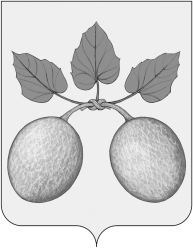 СОБРАНИЕ ПРЕДСТАВИТЕЛЕЙ ГОРОДА СЕРДОБСКА CЕРДОБСКОГО РАЙОНА ПЕНЗЕНСКой ОБЛАСТИРЕШЕНИЕ   от  29.12.2020  №  338-41/4г. СердобскО бюджете города Сердобска Сердобского района Пензенской области на 2021 год и на плановый период 2022 и 2023 годовРуководствуясь Бюджетным кодексом Российской Федерации, ст. 52 Федерального закона от 06.10.2003 г. № 131-ФЗ «Об общих принципах организации местного самоуправления в Российской Федерации», ч. 7 ст. 20, ст. 40 Устава городского поселения города Сердобска Сердобского района Пензенской области, -Собрание представителей города Сердобска решило: 1. Утвердить основные характеристики бюджета города Сердобска Сердобского района Пензенской области (далее – бюджета города Сердобска) на 2021 год: 1) прогнозируемый общий объем доходов бюджета города Сердобска  в сумме 153 081,750 тыс. рублей; 2) общий объем расходов бюджета города Сердобска  в сумме 160 060,865 тыс. рублей; 3) объем расходов резервного фонда Администрации города Сердобска в сумме 10,0 тыс. рублей; 4) верхний предел муниципального внутреннего долга города Сердобска на 1 января 2022 года в сумме 7 979,115 тыс. рублей;  5) прогнозируемый дефицит бюджета города Сердобска в сумме 6 979,115 тыс. рублей.  2. Утвердить основные характеристики бюджета города Сердобска Сердобского района Пензенской области на 2021 год и на плановый период 2022 и 2023 годов:1) прогнозируемый общий объем доходов бюджета города Сердобска на 2022 год в сумме 122 393,600 тыс. рублей, на 2023 год в сумме 123 764,800 тыс. рублей;2) общий объем расходов бюджета города Сердобска на 2022 год в сумме 129 030,600  тыс. рублей, в том числе условно утвержденные расходы – 2 500,000 тыс. рублей, и на 2023 год в сумме 131 687,800 тыс. рублей, в том числе условно утвержденные расходы – 4 800,000 тыс. рублей;3) объем расходов резервного фонда Администрации города Сердобска на 2022 год в сумме 10,0 тыс. рублей и на 2023 год в сумме 10,0 тыс. рублей;4) верхний предел муниципального внутреннего долга города Сердобска на 1 января 2023 года в сумме  14 616,115тыс. рублей и на 1 января  2024 года  в сумме 22 539,115 тыс. рублей;5) прогнозируемый дефицит бюджета города Сердобска  на 2022 год в сумме 6 637,000 тыс. рублей и на 2023 год в сумме 7 923,000 тыс. рублей. 3. Утвердить источники финансирования дефицита бюджета города Сердобска на 2021 год и на плановый период 2022 и 2023 годов согласно приложению 1 к настоящему решению.4. Утвердить объем безвозмездных поступлений в бюджет города Сердобска на 2021  год и на плановый период 2022 и 2023 годов согласно приложению 2  к настоящему решению, из них объем межбюджетных трансфертов в 2021 году – в сумме 76 160,750  тыс. рублей, в 2022 году – 43 330,600 тыс. рублей и в 2023 году – 42 373,800 тыс. рублей. 5. Отказаться от принятия в 2021-2023 годах нормативных актов, устанавливающих дополнительные основания и иные условия предоставления отсрочек, рассрочек, инвестиционных налоговых кредитов сверх предусмотренных частью первой Налогового кодекса Российской Федерации, а также льготы по местным налогам, сборам и неналоговым доходам сверх предусмотренных решением Собрания представителей города Сердобска Сердобского района  от 18 сентября 2014 года № 197-22/3 «Об установлении земельного налога». 6. Утвердить перечень главных администраторов доходов и главных администраторов источников финансирования дефицита  бюджета города Сердобска согласно приложению 3  к настоящему решению.Закрепить доходы бюджета города Сердобска за главными администраторами доходов бюджета согласно приложению 4  к настоящему решению. Закрепить  источники финансирования дефицита  бюджета города Сердобска за главными администраторами источников финансирования дефицита бюджета согласно приложению 5  к настоящему решению.	7. Утвердить: 	1) Объем бюджетных ассигнований на исполнение публичных нормативных обязательств:	на 2021 год в сумме 1 035,0 тыс. руб.	на 2022 год в сумме 975,0 тыс. руб.	на 2023 год в сумме975,0 тыс. руб.2) распределение бюджетных ассигнований на 2021 год и на плановый период 2022 и 2023 годов по разделам, подразделам, целевым статьям (муниципальным программам города Сердобска и непрограммным направлениям деятельности), группам и подгруппам видов расходов классификации расходов бюджета города Сердобска согласно приложению 6 к настоящему решению;3) ведомственную структуру расходов бюджета города Сердобска на 2021 год и на плановый период 2022 и 2023 годовсогласно приложению 7  к настоящему  решению; 4) распределение бюджетных ассигнований по целевым статьям (муниципальным программам города Сердобска Сердобского района Пензенской области и непрограммным направлениям деятельности), группам видов расходов, подгруппам видов расходов, разделам, подразделам классификации расходов бюджета на 2021 год и на плановый период 2022 и 2023 годов согласно приложению 8 к настоящему решению.8. Утвердить объем межбюджетных трансфертов, предоставляемых бюджету Сердобского района на исполнение полномочий поселений по формированию, исполнению бюджета города Сердобска и контролю за исполнением данного бюджета:на 2021 год в сумме 30,939 тыс. рублей;на 2022 год в сумме 30,939 тыс. рублей;на 2023 год в сумме 30,939 тыс. рублей.9. Утвердить порядок предоставления субсидий юридическим лицам (за исключением субсидий муниципальным учреждениям), индивидуальным предпринимателям, физическим лицам — производителям товаров, работ, услуг на 2021-2023 годы, согласно приложению 9 к настоящему решению.10. В соответствии со статьей 9 Положения «О бюджетном процессе в городе Сердобске Сердобского района Пензенской области», утвержденного решением Собрания представителей города Сердобска Сердобского района № 126-14/3 от 22.11.2013, в пределах общего объема расходов, установленного пунктами 1и 2 настоящего решения, утвердить объем бюджетных ассигнований дорожного фонда города Сердобска Сердобского района Пензенской области:  на 2021 год в сумме 63 145,910 тыс. рублей, в том числе средства регионального бюджета - 45 448,384 тыс. руб.;на 2022 год в сумме 31 829,090 тыс. рублей, в том числе средства регионального бюджета 15 142,800 тыс. рублей;на 2023 год в сумме 31 549,142 тыс. рублей, в том числе средства регионального бюджета - 15 142,800 тыс. руб.Установить, что за счет ассигнований дорожного фонда города Сердобска Сердобского района Пензенской области производится капитальный ремонт, ремонт, содержание действующей сети автомобильных дорог и искусственных сооружений на них, реализация мероприятий по обеспечению безопасности дорожного движения по автомобильным дорогам местного значения в границах муниципального образования город Сердобск Сердобского района Пензенской области.11. Утвердить Программу муниципальных  заимствований города Сердобска Сердобского района Пензенской области на 2021 год и на плановый период 2022 и 2023 годов согласно приложению 10 к настоящему решению.Утвердить объем расходов на обслуживание муниципального долга города Сердобска Сердобского района Пензенской области в 2021 году в сумме 100,0 тыс. рублей, в 2022 году 100,0 тыс. рублей, в 2023 году 100,0 тыс. рублей.Администрация города Сердобска является органом, уполномоченным на привлечение от имени города Сердобска Сердобского района Пензенской области кредитов от кредитных организаций.Установить верхний предел муниципального долга города Сердобска Сердобского района Пензенской области по муниципальным гарантиям на  1 января 2022 года, на 1 января 2023 года и на 1 января 2024 года соответствующий нулевому значению. 	12. Утвердить Программу муниципальных гарантий города Сердобска Сердобского района Пензенской области в валюте Российской Федерации на 2021 год и на плановый период 2022 и 2023 годов, согласно приложению 11 к настоящему решению.13. Установить, что расходы бюджета города Сердобска финансируются по мере фактического поступления доходов и источников финансирования дефицита в бюджет города Сердобска. Установить, что в первоочередном порядке из бюджета города Сердобска финансируются расходы по выплате заработной платы с начислениями, надбавок к ней; на уплату налогов, сборов и иных обязательных платежей в бюджеты бюджетной системы Российской Федерации; на предоставление мер социальной поддержки отдельным категориям граждан согласно законодательству Российской Федерации и (или) законодательству Пензенской области; на оплату коммунальных платежей, а также расходы из резервного фонда Администрации города Сердобска и по погашению муниципального внутреннего долга города Сердобска. 	14.Установить, что погашение кредиторской задолженности, сложившейся по принятым в предыдущие годы, фактически произведенным, но не оплаченным по состоянию на 1 января 2021 года обязательствам, производится главным распорядителем средств бюджета города Сердобска за счет утвержденных им бюджетных ассигнований на 2021 год.15. Контроль за исполнением данного решения возложить на постоянную Комиссию по бюджетной, налоговой, финансовой и экономической политике и Главу администрации города Сердобска. 16. Опубликовать настоящее решение в информационном бюллетене «Вестник города Сердобска», разместить на официальном сайте Администрации города Сердобскав информационно-телекоммуникационной сети «Интернет».17.  Настоящее решение вступает в силу с 1 января 2021 года.  Глава города                                                                                   А.Ю. КайшевПриложение  1 к решению Собрания                                                                                     представителей города Сердобска                                                                                 «О бюджете города Сердобска Сердобского района Пензенской области на 2021 год и на плановый период 2022 и 2023 годов»Источники финансирования дефицита бюджета города СердобскаСердобского района Пензенской области на 2021 год и на плановый период 2022 и 2023 годов        (тыс. рублей)Приложение 2к решению Собрания представителей города Сердобска«О бюджете города СердобскаСердобского района Пензенскойобласти на 2021 год и на плановыйпериод 2022-2023 годов»Объем безвозмездных поступленийв бюджет города Сердобска Сердобского района Пензенской области в 2021-2023годах											(тыс. рублей)Приложение 3к  решению Собрания представителей города Сердобска «О бюджете города Сердобска Сердобского районаПензенскойобласти на 2021 год и на плановыйпериод 2022 и 2023 годов»  Перечень главных администраторов доходов  и главных администраторов источников финансирования дефицита бюджета города Сердобска Сердобского района Пензенской областиПриложение 4к  решению Собрания представителей города Сердобска «О бюджете города Сердобска Сердобскогорайона Пензенской областина 2021 год и плановый период 2022 и 2023 годов»  Доходы бюджета города СердобскаСердобского района Пензенской области, закрепленные за главными администраторами доходов бюджета       *Администрирование поступлений по всем подвидам дохода осуществляется главным администратором, указанным в группировочном коде классификации.Источники финансирования дефицита бюджета города Сердобска Сердобского района Пензенской области, закрепленные за главными администраторами источников финансирования дефицита бюджета Приложение  9к решению Собрания представителейгорода Сердобска «О бюджете города Сердобска Сердобскогорайона Пензенской области на 2021 год ина плановый период 2022 и 2023 годов»ПОРЯДОКПРЕДОСТАВЛЕНИЯ СУБСИДИЙ ЮРИДИЧЕСКИМ ЛИЦАМ (ЗА ИСКЛЮЧЕНИЕМ СУБСИДИЙ МУНИЦИПАЛЬНЫМ УЧРЕЖДЕНИЯМ), ИНДИВИДУАЛЬНЫМ ПРЕДПРИНИМАТЕЛЯМ, ФИЗИЧЕСКИМ ЛИЦАМ - ПРОИЗВОДИТЕЛЯМ ТОВАРОВ, РАБОТ, УСЛУГ НА 2021 ГОД И НА ПЛАНОВЫЙ ПЕРИОД 2022 И 2023 ГОДОВ 1. Настоящий порядок предоставления субсидий из бюджета города Сердобска Сердобского района Пензенской области (далее - Порядок) разработан в соответствии со статьей 78 Бюджетного кодекса Российской Федерации и регулирует отношения, связанные с предоставлением субсидий юридическим лицам (за исключением субсидий государственным (муниципальным) учреждениям), индивидуальным предпринимателям, физическим лицам - производителям товаров, работ, услуг, (далее - получатели субсидий).Субсидии юридическим лицам (за исключением субсидий муниципальным учреждениям), индивидуальным предпринимателям, физическим лицам - производителям товаров, работ, услуг предоставляются на безвозмездной и безвозвратной основе в целях возмещения недополученных доходов и (или) финансового обеспечения (возмещения) затрат в связи с производством (реализацией) товаров (за исключением подакцизных товаров, кроме автомобилей легковых и мотоциклов), выполнением работ, оказанием услуг.2. Общие условия предоставления субсидий.Категория получателей:- муниципальные унитарные предприятия, предоставляющие населению услуги бани.Цель предоставления субсидий – возмещение расходов по предоставлению льгот социально-незащищенным слоям населения.Объемы субсидий устанавливаются решением Собрания представителей города Сердобска Сердобского района о бюджете в составе ведомственной структуры расходов бюджета.Категории и (или) критерии отбора, конкретные условия, порядок предоставления субсидий, порядок возврата субсидий в соответствующий бюджет в случае нарушения условий, установленных при их предоставлении, порядок возврата в текущем финансовом году получателем субсидий остатков субсидий, не использованных в отчетном финансовом году, в случаях, предусмотренных соглашениями (договорами) о предоставлении субсидии, положения об обязательной проверке главным распорядителем (распорядителем) бюджетных средств, предоставляющим субсидию, органом (муниципального) финансового контроля соблюдения условий, целей и порядка предоставления субсидий их получателями, определяются постановлением Администрации города Сердобска.3. Субсидии предоставляются в соответствии со сводной бюджетной росписью бюджета города Сердобска Сердобского  района Пензенской области в пределах бюджетных ассигнований и лимитов бюджетных обязательств.4. Предоставление субсидий осуществляется в безналичном порядке путем перечисления денежных средств на счет получателя субсидии, открытый в кредитной организации, основанием для перечисления денежных средств получателю субсидии является соглашение (договор). Получатель субсидии обязан предоставлять отчетность об использовании субсидий в соответствии с заключенным соглашением (договором).5. Администрация города Сердобска вправе в любое время проверить использование получателем субсидии предоставленных денежных средств. Получатель субсидии обязан в срок не позднее 3 рабочих дней с момента получения запроса об использовании средств субсидии представить соответствующие документы.         6. Неисполнение  или  ненадлежащее  исполнение  получателем субсидии обязанностей, предусмотренных настоящим Порядком, а также правовыми актами Администрации города Сердобска является основанием для прекращения предоставления субсидии и (или) возникновением обязанности возвратить полученные средства в бюджет города Сердобска Сердобского  района Пензенской области.Приложение  10                                                                                     к решению Собрания                                                                                     представителей города Сердобска                                                                                                                                                                      «О бюджете города Сердобска Сердобского                                                                            района Пензенской области на 2021 год ина плановый период 2022 и 2023 годов»Программа муниципальных заимствований города Сердобска Сердобского района Пензенской области на 2021 год и на плановый период 2022 и 2023 годовМуниципальные заимствования города Сердобска 2021 год.												(тыс. рублей)Муниципальные заимствования города Сердобска на 2022 и 2023 годы.(тыс. рублей)Приложение  11                                                                                   к  решению Собрания                                                                            представителей города Сердобска «О бюджете города Сердобска Сердобского                                                                    района Пензенской области на 2021год ина плановый период 2022 и 2023 годов»Программа муниципальных гарантий города Сердобска Сердобского района Пензенской области на 2021 год и на плановый период 2022 и 2023 годов1.1. Перечень подлежащих предоставлению муниципальных гарантий города Сердобска Сердобского района Пензенской области в 2021 году1.2. Общий объем бюджетных ассигнований, предусмотренных на исполнение муниципальных гарантий города Сердобска Сердобского района Пензенской области по возможным гарантийным  случаям, в 2021 году2.1. Перечень подлежащих предоставлению муниципальных гарантий города Сердобска Сердобского района Пензенской области в 2022-2023 годах2.2. Общий объем бюджетных ассигнований, предусмотренных на исполнение муниципальных гарантий города Сердобска Сердобского района Пензенской области по возможным гарантийным  случаям, в 2022-2023 годахНаименованиеКод2021 год2022 год2023 год12345Кредиты кредитных организаций в валюте Российской Федерации000 01 02 00 00 00 0000 0006 979,1156 637,0007 923,000Привлечение кредитов от кредитных организаций в валюте Российской Федерации000 01 02 00 00 00 0000 7008 979,1157 637,0008923,000Привлечение кредитов от кредитных организаций бюджетами городских поселений в валюте Российской Федерации901 01 02 00 00 13 0000 7108 979,1157 637,0008 923,000Погашение кредитов, предоставленных кредитными организациями в валюте Российской Федерации000 01 02 00 00 00 0000 800-2 000,000-1 000,000-1 000,000Погашение бюджетами городских поселений кредитов от кредитных организаций в валюте Российской Федерации901 01 02 00 00 13 0000 810-2 000,000-1 000,000-1 000,000Изменение остатков средств на счетах поучету средств бюджета000 01 05 00 00 00 0000 0000,0000,0000,000Увеличение прочих остатков денежных средств бюджетов городских поселений901 01 05 02 01 13 0000 510-162 060,865-130 030,600-132 687,800Уменьшение прочих остатков денежных средств бюджетов городских поселений901 01 05 02 01 13 0000 610162 060,865130 030,600132 687,800ВСЕГО6 979,1156 637,0007 923,000КодВиды  доходовСумма на 2021 годСумма на 2022 годСумма на 2023 год000 2 00 00000 00 0000 000Безвозмездные поступления76160,75043330,60042373,800000 2 02 00000 00 0000 000Безвозмездные поступления от других бюджетов бюджетной системы Российской Федерации76160,75043330,60042373,800000 2 02 10000 00 0000 150Дотации бюджетам бюджетной системы Российской Федерации9569,0009546,5009497,800000 2 02 15001 00 0000 150Дотации на выравнивание бюджетной обеспеченности9569,0009546,5009497,800000 2 02 15001 13 0000 150Дотации бюджетам городских поселений на выравнивание  бюджетной обеспеченности из бюджета субъекта Российской Федерации9569,0009546,5009497,800000 2 02 20000 00 0000 150Субсидии бюджетам бюджетной системы Российской Федерации (межбюджетные субсидии)66591,75033784,10032876,000000 2 02 20299 00 0000 150Субсидии бюджетам муниципальных образований на обеспечение мероприятий по переселению граждан из аварийного жилищного фонда, в том числе переселению граждан из аварийного жилищного фонда с учетом необходимости развития малоэтажного жилищного строительства, за счет средств, поступивших от государственной корпорации - Фонда содействия реформированию жилищно-коммунального хозяйства4286,5760,0000,000000 2 02 20299 13 0000 150Субсидии бюджетам городских поселений на обеспечение мероприятий по переселению граждан из аварийного жилищного фонда, в том числе переселению граждан из аварийного жилищного фонда с учетом необходимости развития малоэтажного жилищного строительства, за счет средств, поступивших от государственной корпорации - Фонда содействия реформированию жилищно-коммунального хозяйства4286,5760,0000,000000 2 02 20302 00 0000 150Субсидии бюджетам муниципальных образований на обеспечение мероприятий по переселению граждан из аварийного жилищного фонда, в том числе переселению граждан из аварийного жилищного фонда с учетом необходимости развития малоэтажного жилищного строительства, за счет средств бюджетов43,2960,0000,000000 2 02 20302 13 0000 150Субсидии бюджетам городских поселений на обеспечение мероприятий по переселению граждан из аварийного жилищного фонда, в том числе переселению граждан из аварийного жилищного фонда с учетом необходимости развития малоэтажного жилищного строительства, за счет средств бюджетов43,2960,0000,000000 2 02 25299 00 0000 150Субсидии бюджетам на софинансирование расходных обязательств субъектов Российской Федерации, связанных с реализацией федеральной целевой программы  «Увековечение памяти погибших при защите Отечества на 2019 - 2024 годы»300,0000,0000,000000 2 02 25299 13 0000 150Субсидии бюджетам городских поселений на софинансирование расходных обязательств субъектов Российской Федерации, связанных с реализацией федеральной целевой программы  «Увековечение памяти погибших при защите Отечества на 2019 - 2024 годы»300,0000,0000,000000 2 02 25299 13 9277 150Субсидии бюджетам городских поселений на софинансирование расходных обязательств субъектов Российской Федерации, связанных с реализацией федеральной целевой программы «Увековечение памяти погибших при защите Отечества на 2019 - 2024 годы» за счет средств бюджета Пензенской области (за счет средств бюджета Пензенской области на софинансирование средств федерального бюджета)24,0000,0000,000000 2 02 25299 13 9527 150Субсидии бюджетам городских поселений на софинансирование расходных обязательств субъектов Российской Федерации, связанных с реализацией федеральной целевой программы  «Увековечение памяти погибших при защите Отечества на 2019 - 2024 годы» (за счет средств федерального бюджета)276,0000,0000,000000 2 02 25497 00 0000 150Субсидии бюджетам на реализацию мероприятий по обеспечению жильем молодых семей426,794874,200871,400000 2 02 25497 13 0000 150Субсидии бюджетам городских поселений на реализацию мероприятий по обеспечению жильем молодых семей426,794874,200871,400000 2 02 25497 13 9261 150Субсидии бюджетам городских поселений на реализацию мероприятий по обеспечению жильем молодых семей (за счет средств бюджета Пензенской области на софинансирование средств федерального бюджета)179,466379,100382,100000 2 02 25497 13 9511 150Субсидии бюджетам городских поселений на реализацию мероприятий по обеспечению жильем молодых семей (за счет средств федерального бюджета)247,328495,100489,300000 2 02 25555 00 0000 150Субсидии бюджетам на реализацию программ формирования современной городской среды15448,38415142,80015142,800000 2 02 25555 13 0000 150Субсидии бюджетам городских поселений на реализацию программ формирования современной городской среды15448,38415142,80015142,800000 2 02 25555 13 9257 150Субсидии бюджетам городских поселений на реализацию программ формирования современной городской среды (за счет средств бюджета Пензенской области на софинансирование средств федерального бюджета)154,484151,400151,400000 2 02 25555 13 9508 150Субсидии бюджетам городских поселений на реализацию программ формирования современной городской среды (за счет средств федерального бюджета)15293,90014991,40014991,400000 2 02 29999 00 0000 150Прочие субсидии46086,70017767,10016861,800000 2 02 29999 13 0000 150Прочие субсидии бюджетам городских поселений46086,70017767,10016861,800000 2 02 29999 13 9210 150Прочие субсидии бюджетам городских поселений на повышение оплаты труда работников муниципальных учреждений культуры в соответствии с Указом Президента Российской Федерации от 7 мая 2012 года №597 «О мероприятиях по реализации государственной социальной политики»4431,4004911,8005206,500000 2 02 29999 13 9219 150Прочие субсидии бюджетам  городских поселений на перевод квартир на индивидуальное поквартирное отопление0,0001200,0000,000000 2 02 29999 13 9224 150Прочие субсидии бюджетам городских поселений на повышение оплаты труда работников бюджетной сферы в связи с увеличением минимального размера оплаты труда1655,3001655,3001655,300000 2 02 29999 13 9290 150Прочие субсидии бюджетам городских поселений на софинансирование строительства (реконструкции), капитального ремонта, ремонта и содержания автомобильных дорог общего пользования местного значения, а также на капитальный ремонт и ремонт дворовых территорий многоквартирных домов, проездов к дворовым территориям многоквартирных домов населенных пунктов30000,0000,0000,000000 2 02 29999 13 9294 150Прочие субсидии бюджетам городских поселений на строительство объектов и сетей теплоснабжения в населенных пунктах Пензенской области10000,00010000,00010000,000НаименованиеКод главногоадминистратораАдминистрация города Сердобска901Код главного администратора доходов бюджетаКод поступлений в бюджет, группы, подгруппы, статьи, подстатьи, элемента, группы подвида, аналитической группы подвида доходовНаименования главных администраторов и кодов поступлений в бюджетАдминистрация города Сердобска9011 11 05013 13 0000 120Доходы, получаемые в виде арендной платы за земельные участки, государственная собственность на которые не разграничена и которые расположены в границах городских поселений, а также средства от продажи права на заключение договоров аренды указанных земельных участков9011 11 05025 13 0000 120Доходы, получаемые в виде арендной платы, а также средства от продажи права на заключение договоров аренды за земли, находящиеся в собственности городских поселений (за исключением земельных участков муниципальных бюджетных и автономных учреждений)9011 11 05027 13 0000 120Доходы, получаемые в виде арендной платы за земельные участки, расположенные в полосе отвода автомобильных дорог общего пользования местного значения, находящихся в собственности городских поселений9011 11 05035 13 0000 120Доходы от сдачи в аренду имущества, находящегося в оперативном управлении органов управления городских поселений и созданных ими учреждений (за исключением имущества муниципальных бюджетных и автономных учреждений)9011 11 05075 13 0000 120Доходы от сдачи в аренду имущества, составляющего казну городских поселений (за исключением земельных участков) 9011 11 05314 13 0000 120Плата по соглашениям об установлении сервитута, заключенным органами местного самоуправления городских поселений, государственными или муниципальными предприятиями либо государственными или муниципальными учреждениями в отношении земельных участков, государственная собственность на которые не разграничена и которые расположены в границах городских поселений9011 11 05325 13 0000 120Плата по соглашениям об установлении сервитута, заключенным органами местного самоуправления городских поселений, государственными или муниципальными предприятиями либо государственными или муниципальными учреждениями в отношении земельных участков, находящихся в собственности городских поселений9011 11 07015 13 0000 120Доходы от перечисления части прибыли, остающейся после уплаты налогов и иных обязательных платежей муниципальных унитарных предприятий, созданных городскими поселениями9011 11 09045 13 0000 120Прочие поступления от использования имущества, находящегося в собственности городских поселений (за исключением имущества муниципальных бюджетных и автономных учреждений, а также имущества муниципальных унитарных предприятий, в том числе казенных)9011 11 09080 13 0000 120Плата, поступившая в рамках договора за предоставление права на размещение и эксплуатацию нестационарного торгового объекта, установку и эксплуатацию рекламных конструкций на землях или земельных участках, находящихся в собственности городских поселений, и на землях или земельных участках, государственная собственность на которые не разграничена9011 13 01540 13 0000 130Плата за оказание услуг по присоединению объектов дорожного сервиса к автомобильным дорогам общего пользования местного значения, зачисляемая в бюджеты городских поселений9011 13 01995 13 0000 130Прочие доходы от оказания платных услуг (работ) получателями средств бюджетов городских поселений9011 13 02065 13 0000 130Доходы, поступающие в порядке возмещения расходов, понесенных в связи с эксплуатацией  имущества городских поселений9011 13 02995 13 0000 130Прочие доходы от компенсации затрат бюджетов городских поселений9011 14 02052 13 0000 410Доходы от реализации имущества, находящегося в оперативном управлении учреждений, находящихся в ведении органов управления городских поселений(за исключением имущества муниципальных бюджетных и автономных учреждений) в части реализации основных средств по указанному имуществу9011 14 02053 13 0000 410Доходы от реализации иного имущества, находящегося в собственности городских поселений (за исключением имущества муниципальных бюджетных и автономных учреждений, а также имущества муниципальных унитарных предприятий, в том числе казенных), в части реализации основных средств по указанному имуществу9011 14 02058 13 0000 410Доходы от реализации недвижимого имущества бюджетных, автономных учреждений, находящегося в собственности городских поселений, в части реализации основных средств9011 14 02052 13 0000 440Доходы от реализации имущества, находящегося в оперативном управлении учреждений, находящихся в ведении органов управления городских поселений(за исключением имущества муниципальных бюджетных и автономных учреждений) в части реализации материальных запасов по указанному имуществу9011 14 02053 13 0000 440Доходы от реализации иного имущества, находящегося в собственности городских поселений (за исключением имущества муниципальных бюджетных и автономных учреждений, а также имущества муниципальных унитарных предприятий, в том числе казенных) в части реализации материальных запасов по указанному имуществу9011 14 06013 13 0000 430Доходы от продажи земельных участков, государственная собственность на которые не разграничена и которые расположены в границах городских поселений9011 14 06025 13 0000 430Доходы от продажи земельных участков, находящихся в собственности городских поселений (за исключением земельных участков муниципальных бюджетных и автономных учреждений)9011 14 06045 13 0000 430Доходы от продажи земельных участков, находящихся в собственности городских поселений, находящихся в пользовании бюджетных и автономных учреждений9011 14 06313 13 0000 430Плата за увеличение площади земельных участков, находящихся в частной собственности, в результате перераспределения таких земельных участков и земель (или) земельных участков, государственная собственность на которые не разграничена и которые расположены в границах городских поселений9011 14 06325 13 0000 430Плата за увеличение площади земельных участков, находящихся в частной собственности, в результате перераспределения таких земельных участков и земельных участков, находящихся в собственности городских поселений9011 15 02050 13 0000 140Платежи, взимаемые органами местного самоуправления (организациями) городских поселений за выполнение определенных функций9011 16 01074 01 0000 140Административные штрафы, установленные Главой 7 Кодекса Российской Федерации об административных правонарушениях, за административные правонарушения в области охраны собственности, выявленные должностными лицами органов муниципального контроля9011 16 07010 13 0000 140Штрафы, неустойки, пени, уплаченные в случае просрочки исполнения поставщиком (подрядчиком, исполнителем) обязательств, предусмотренных муниципальным контрактом, заключенным муниципальным органом, казенным учреждением городского поселения9011 16 07090 13 0000 140Иные штрафы, неустойки, пени, уплаченные в соответствии с законом или договором в случае неисполнения или ненадлежащего исполнения обязательств перед муниципальным органом, (муниципальным казенным учреждением) городского поселения9011 16 09040 13 0000 140Денежные средства, изымаемые в собственность городского поселения в соответствии с решениями судов (за исключением обвинительных приговоров судов)9011 16 10031 13 0000 140Возмещение ущерба при возникновении страховых случаев, когда выгодоприобретателями выступают получатели средств бюджета городского поселения9011 16 10032 13 0000 140Прочее возмещение ущерба, причиненного муниципальному имуществу городского поселения (за исключением имущества, закрепленного за муниципальными бюджетными (автономными) учреждениями, унитарными предприятиями)9011 16 10061 13 0000 140Платежи в целях возмещения убытков, причиненных уклонением от заключения с муниципальным органом городского поселения (муниципальным казенным учреждением) муниципального контракта, а также иные денежные средства, подлежащие зачислению в бюджет городского поселения за нарушение законодательства Российской Федерации о контрактной системе в сфере закупок товаров, работ, услуг для обеспечения государственных и муниципальных нужд (за исключением муниципального контракта, финансируемого за счет средств муниципального дорожного фонда)9011 16 10062 13 0000 140Платежи в целях возмещения убытков, причиненных уклонением от заключения с муниципальным органом городского поселения (муниципальным казенным учреждением) муниципального контракта, финансируемого за счет средств муниципального дорожного фонда, а также иные денежные средства, подлежащие зачислению в бюджет городского поселения за нарушение законодательства Российской Федерации о контрактной системе в сфере закупок товаров, работ, услуг для обеспечения государственных и муниципальных нужд9011 16 10081 13 0000 140Платежи в целях возмещения ущерба при расторжении муниципального контракта, заключенного с муниципальным органом городского поселения (муниципальным казенным учреждением), в связи с односторонним отказом исполнителя (подрядчика) от его исполнения (за исключением муниципального контракта, финансируемого за счет средств муниципального дорожного фонда)9011 16 10082 13 0000 140Платежи в целях возмещения ущерба при расторжении муниципального контракта, финансируемого за счет средств муниципального дорожного фонда городского поселения, в связи с односторонним отказом исполнителя (подрядчика) от его исполнения9011 16 10123 01 0000 140Доходы от денежных взысканий (штрафов), поступающие в счет погашения задолженности, образовавшейся до 1 января 2020 года, подлежащие зачислению в бюджет муниципального образования по нормативам, действовавшим в 2019 году*9011 17 01050 13 0000 180Невыясненные поступления, зачисляемые в бюджеты городских поселений9011 17 05050 13 0000 180Прочие неналоговые доходы бюджетов городских поселений9011 17 15030 13 0000 150Инициативные платежи, зачисляемые в бюджеты городских поселений9011 18 01520 13 0000 150Перечисления из бюджетов городских поселений  по решениям о взыскании средств 9011 18 02500 13 0000 150Поступления в бюджеты городских поселений (перечисления из бюджетов городских поселений) по урегулированию расчетов между бюджетами бюджетной системы Российской Федерации по распределенным доходам9012 02 19999 13 0000 150Прочие дотации бюджетам городских поселений*9012 02 20041 13 0000 150Субсидии бюджетам городских поселений на строительство, модернизацию, ремонт и содержание автомобильных дорог общего пользования, в том числе дорог в поселениях (за исключением автомобильных дорог федерального значения)*9012 02 20216 13 0000 150Субсидии бюджетам городских поселений на осуществление дорожной деятельности в отношении автомобильных дорог общего пользования, а также капитального ремонта и ремонта дворовых территорий многоквартирных домов, проездов к дворовым территориям многоквартирных домов населенных пунктов*9012 02 20229 13 0000 150Субсидии бюджетам городских поселений на строительство и (или) реконструкцию объектов инфраструктуры, необходимых для осуществления физическими и юридическими лицами инвестиционных проектов в моногородах*9012 02 20298 13 0000 150Субсидии бюджетам городских поселений на обеспечение мероприятий по капитальному ремонту многоквартирных домов за счет средств, поступивших от государственной корпорации - Фонда содействия реформированию жилищно-коммунального хозяйства*9012 02 20299 13 0000 150Субсидии бюджетам городских поселений на обеспечение мероприятий по переселению граждан из аварийного жилищного фонда, в том числе переселению граждан из аварийного жилищного фонда с учетом необходимости развития малоэтажного жилищного строительства, за счет средств, поступивших от государственной корпорации - Фонда содействия реформированию жилищно-коммунального хозяйства9012 02 20301 13 0000 150Субсидии бюджетам городских поселений на обеспечение мероприятий по капитальному ремонту многоквартирных домов за счет средств бюджетов*9012 02 20302 13 0000 150Субсидии бюджетам городских поселений на обеспечение мероприятий по переселению граждан из аварийного жилищного фонда, в том числе переселению граждан из аварийного жилищного фонда с учетом необходимости развития малоэтажного жилищного строительства, за счет средств бюджетов9012 02 25299 13 0000 150Субсидии бюджетам городских поселений на софинансирование расходных обязательств субъектов Российской Федерации, связанных с реализацией федеральной целевой программы «Увековечение памяти погибших при защите Отечества на 2019 - 2024 годы»*9012 02 25497 13 0000 150Субсидии бюджетам городских поселений на реализацию мероприятий по обеспечению жильем молодых семей*9012 02 25527 13 0000 150Субсидии бюджетам городских поселений на государственную поддержку малого и среднего предпринимательства в субъектах Российской Федерации*9012 02 25555 13 0000 150Субсидии бюджетам городских поселений на реализацию программ формирования современной городской среды*9012 02 29999 13 0000 150Прочие субсидии бюджетам городских поселений*9012 02 30024 13 0000 150Субвенции бюджетам городских поселений на выполнение передаваемых полномочий субъектов Российской Федерации*9012 02 39999 13 0000 150Прочие субвенции бюджетам городских поселений*9012 02 40014 13 0000 150Межбюджетные трансферты, передаваемые бюджетам городских поселений из бюджетов муниципальных районов на осуществление части полномочий по решению вопросов местного значения в соответствии с заключенными соглашениями9012 02 45160 13 0000 150Межбюджетные трансферты, передаваемые бюджетам городских поселений для компенсации дополнительных расходов, возникших в результате решений, принятых органами власти другого уровня9012 02 45390 13 0000 150Межбюджетные трансферты, передаваемые бюджетам городских поселений на финансовое обеспечение дорожной деятельности9012 02 49999 13 0000 150Прочие межбюджетные трансферты, передаваемые бюджетам городских поселений*9012 02 90014 13 0000 150Прочие безвозмездные поступления в бюджеты городских поселений от федерального бюджета9012 02 90024 13 0000 150Прочие безвозмездные поступления в бюджеты городских поселений от бюджетов субъектов Российской Федерации9012 02 90054 13 0000 150Прочие безвозмездные поступления в бюджеты городских поселений от бюджетов муниципальных районов9012 03 05010 13 0000 150Предоставление  государственными (муниципальными) организациями грантов для получателей средств бюджетов городских поселений9012 03 05020 13 0000 150Поступления от денежных пожертвований, предоставляемых государственными (муниципальными) организациями  получателям средств  бюджетов городских поселений9012 03 05099 13 0000 150Прочие безвозмездные поступления от государственных (муниципальных) организаций в бюджеты городских поселений9012 04 0501013 0000 150Предоставление негосударственными организациями грантов для получателей средств  бюджетов городских поселений9012 04 05020 13 0000 150Поступления от денежных пожертвований, предоставляемых негосударственными организациями получателям средств бюджетов городских поселений9012 04 05099 13 0000 150Прочие безвозмездные поступления от негосударственных организаций в бюджеты городских поселений9012 07 0501013 0000 150Безвозмездные поступления от физических и юридических лиц на финансовое обеспечение дорожной деятельности, в том числе добровольных пожертвований, в отношении автомобильных дорог общего пользования местного значения городских поселений9012 07 05020 13 0000 150Поступления от денежных пожертвований, предоставляемых физическими лицами получателям средств бюджетов городских поселений9012 07 05030 13 0000 150Прочие безвозмездные поступления в бюджеты городских поселений9012 18 0501013 0000 150Доходы бюджетов городских поселений от возврата бюджетными учреждениями остатков субсидий прошлых лет9012 18 05030 13 0000 150Доходы бюджетов городских поселений от возврата иными организациями остатков субсидий прошлых лет9012 18 60010 13 0000 150Доходы бюджетов городских поселений от возврата остатков субсидий, субвенций и иных межбюджетных трансфертов, имеющих целевое назначение, прошлых лет из бюджетов муниципальных районов*9012 19 25497 13 0000 150Возврат остатков субсидий на реализацию мероприятий по обеспечению жильем молодых семей из бюджетов городских поселений9012 19 25527 13 0000 150Возврат остатков субсидий на государственную поддержку малого и среднего предпринимательства из бюджетов городских поселений9012 19 25555 13 0000 150Возврат остатков субсидий на поддержку государственных программ субъектов Российской Федерации и муниципальных программ формирования современной городской среды из бюджетов городских поселений9012 19 60010 13 0000 150Возврат прочих остатков субсидий, субвенций и иных межбюджетных трансфертов, имеющих целевое назначение, прошлых лет, из бюджетов городских поселений*Приложение 5к  решению Собрания представителей города Сердобска «О бюджете города СердобскаСердобского района Пензенскойобласти на 2021 год ина плановый период 2022 и 2023 годов»  Код 
администратора источников финансирования дефицита  бюджетаКод поступлений в бюджет, группы, подгруппы, статьи, подстатьи, элемента, подвида, аналитической группы вида источников финансирования дефицитов бюджетовНаименованиеАдминистрация города Сердобска90101 02 00 00 13 0000 710Привлечение кредитов от кредитных организаций бюджетами городских поселений в валюте Российской Федерации90101 02 00 00 13 0000 810Погашение бюджетами городскихпоселений кредитов от кредитных организаций в валюте Российской Федерации90101 03 01 00 13 0000 710Привлечение кредитовиз других бюджетов бюджетной системы Российской Федерации бюджетами городскихпоселений в валюте Российской Федерации90101 03 01 00 13 0000 810Погашение бюджетами городскихпоселений кредитов из других бюджетов бюджетной системы Российской Федерации в валюте Российской Федерации90101 05 02 01 13 0000 510Увеличение прочих остатков денежных средств бюджетов городскихпоселений90101 05 02 01 13 0000 610Уменьшение прочих остатков денежных средств бюджетов городскихпоселений№ 
п/пВид заимствованияСумма1Кредиты, полученные от кредитных  организаций6  979,1151Привлечение средств8  979,1151Погашение основной суммы задолженности2 000,000№ 
п/пВид заимствованияСумма на 2022 годСумма на 2023 год1Кредиты, полученные от кредитных  организаций6 637,0007 923,0001Привлечение средств7 637,0008 923,0001Погашение основной суммы задолженности1 000,0001 000,000№ п/пЦель гарантированияНаименование принципалаСумма гарантирования, тыс. рублейСумма гарантирования, тыс. рублейНаличие права регрессного требования№ п/пЦель гарантированияНаименование принципалаОбщая сумма2021 годНаличие права регрессного требования1.--0,00,0-ИТОГО0,00,0№ п/пЦель гарантированияНаименование принципалаСумма гаранти-рования, тыс. руб.Объем бюджетных ассигнований, предусмотренных на исполнение гарантий, тыс. руб.Объем бюджетных ассигнований, предусмотренных на исполнение гарантий, тыс. руб.Наличие права регрессного требования№ п/пЦель гарантированияНаименование принципалаСумма гаранти-рования, тыс. руб.за счет расходов бюджета города Сердобскапутем уменьшения задолженностиНаличие права регрессного требования1.--0,00,00,0-ИТОГО0,00,00,0№ п/пЦель гарантированияНаименование принципалаСумма гарантирования, тыс. рублейСумма гарантирования, тыс. рублейНаличие права регрессного требования№ п/пЦель гарантированияНаименование принципалаОбщая сумма2022-2023 ггНаличие права регрессного требования--0,00,0-ИТОГО0,00,0№ п/пЦель гарантированияНаименование принципалаСумма гаранти-рования, тыс. руб.Объем бюджетных ассигнований, предусмотренных на исполнение гарантий, тыс. руб.Объем бюджетных ассигнований, предусмотренных на исполнение гарантий, тыс. руб.Объем бюджетных ассигнований, предусмотренных на исполнение гарантий, тыс. руб.Объем бюджетных ассигнований, предусмотренных на исполнение гарантий, тыс. руб.Наличие права регрессного требования№ п/пЦель гарантированияНаименование принципалаСумма гаранти-рования, тыс. руб.за счет расходов бюджета города Сердобсказа счет расходов бюджета города Сердобскапутем уменьшения задолженностипутем уменьшения задолженностиНаличие права регрессного требования№ п/пЦель гарантированияНаименование принципалаСумма гаранти-рования, тыс. руб.2022 год2023 год2022 год2023 годНаличие права регрессного требования1.--0,00,00,00,00,0-ИТОГО0,00,00,00,00,0